Disciple Immersion Application1. Name2. DOB3. Are you a member of Saint Peter’s Church (have you gone through Discover)?4. If no, are you a member of another church? If yes, what community?5. Are you a follower of Jesus?6. If yes to question 5, in under 10 sentences, describe your journey of coming to faith in Christ as Messiah and how you practical nurture your spiritual life?7. Selecting 2 words below, how would you best describe your current walk with God (No wrong answer here)?Examples include:Vibrant, Bored, Inconsistent, Disappointed, Apathetic, Excited, Revival, Unmotivated, Routine, Stagnate, Consistent, Confused, Doubting, Growing, _________________    			_________________Provide one relationship reference8. In under 10 sentences, what are you hoping for from Disciple Immersion?9. Are you able to commit sufficient time, and resources to the best of your knowledge?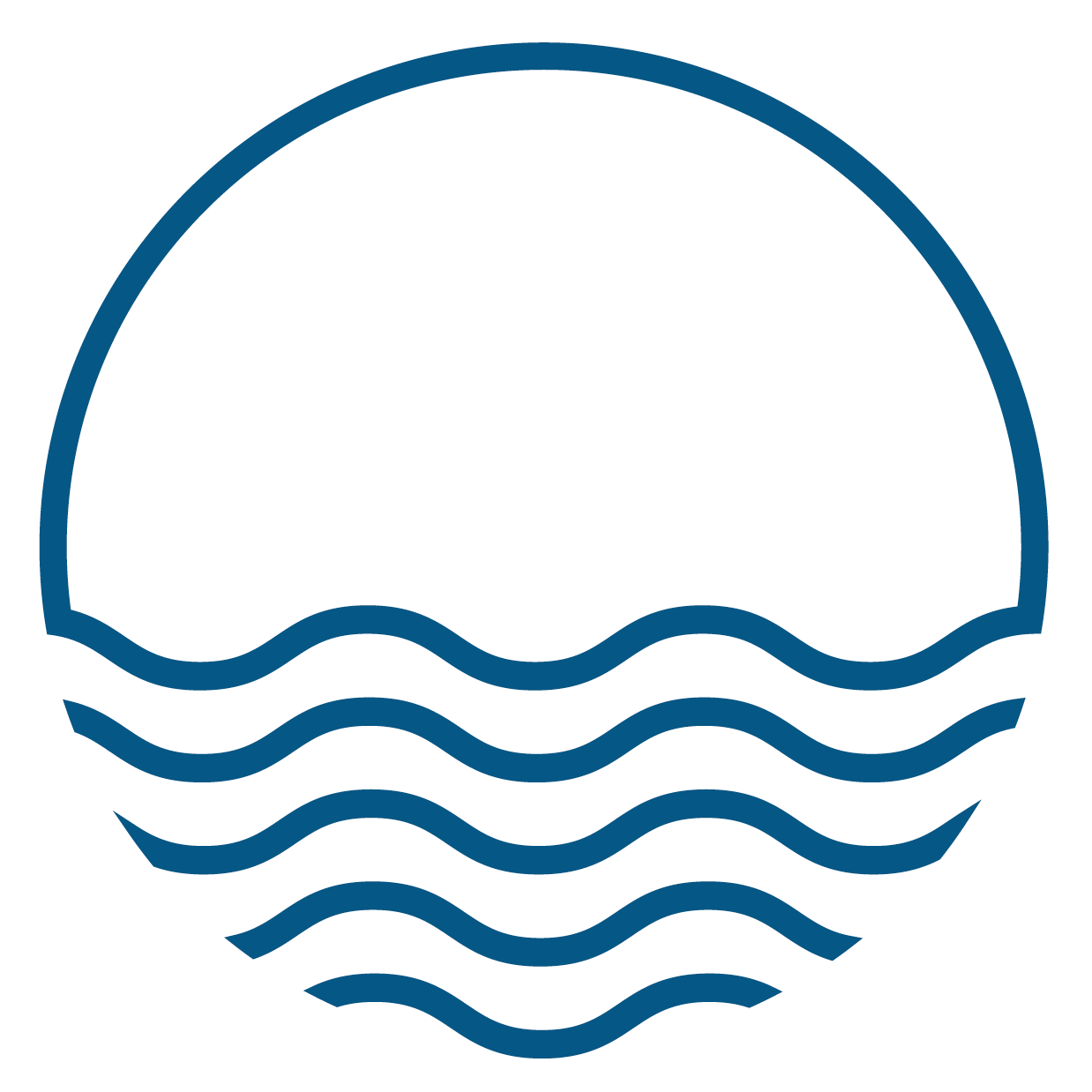 